О Поручении Главы Республики Крым№1/01-32/5029 от 08.08.2019г.В соответствии с Федеральным законом от 06.10.2003 № 131-ФЗ «Об общих принципах организации местного самоуправления в Российской Федерации», Законом Республики Крым от 21.08.2014 № 54-ЗРК «Об основах местного самоуправления в Республике Крым, Уставом Емельяновского сельского поселения Нижнегорского района Республики Крым, Емельяновский сельский совет                                                         РЕШИЛ:1. Оставить решение 16-й сессии I-го созыва Емельяновского сельского совета Нижнегорского района Республики Крым №2 от 30 ноября 2015г. «Об установлении земельного налога на территории Емельяновского сельского поселения» - без изменений.2. Не освобождать от уплаты земельного налога физических лиц- собственников земельных участков сельскохозяйственного назначения с видом разрешенного использования «сельскохозяйственное использование» (код 1.0) на налоговый период 2019-2020 годы.3. Настоящее решение подлежит обнародованию на Доске объявлений Емельяновского сельского совета, расположенного по адресу с. Емельяновка,                       ул. Центральная,134 и опубликованию на сайте http://emel-sovet.ru/4. Контроль за исполнением данного решения возложить на ведущего специалиста администрации Ярош  Я.Н.ПредседательЕмельяновского сельского совета -глава администрацииЕмельяновского сельского поселения		                Л.В.Цапенко                                                                    Пояснительная записка к решению сессии Емельяновского сельского совета Нижнегорского района Республики КрымВо исполнение п. 1 поручения Главы Республики Крым от 08.08.2019 г.  №1/01-32/5029 о необходимости внесения изменений в муниципальные нормативные правовые акты, регулирующие установление земельного налога, предусматривающие освобождение от уплаты налога физических лиц - собственников земельных участков сельскохозяйственного назначения с видом разрешённого использования «сельскохозяйственное использование» (код 1.0) на налоговый период 2019-2020 годы, Администрация Емельяновского сельского поселения по существу поставленного вопроса для  рассмотрения на сессии Емельяновского сельского совета сообщает следующее:	в соответствии с Бюджетным кодексом Российской Федерации в рамках подписанных соглашений с Министерством финансов Республики Крым о мерах по повышению эффективности использования бюджетных средств и увеличению поступлений налоговых и неналоговых доходов в том числе относятся меры по оптимизации установленных налоговых льгот, а также повышения уровня самодостаточности бюджета сельского поселения путем пополнения доходной части за счет налоговых доходов. Счетной палатой Республики Крым, Федеральной налоговой службой постоянно направляются письменные рекомендации о необходимости повышения качества администрирования доходов местного бюджета, выявления резервов увеличения налоговых и неналоговых доходов.	На основании изложенного, принимая во внимание поставленные государством задачи по достижению высокого уровня самодостаточности бюджета поселения считаем освобождение от уплаты налога физических лиц – собственников земельных участков сельскохозяйственное использование (код 1.1) нерациональным решением.РЕСПУБЛИКА КРЫМНИЖНЕГОРСКИЙ РАЙОНЕМЕЛЬЯНОВСКИЙ СЕЛЬСКИЙ СОВЕТ 2-я сессия II-го созываРЕШЕНИЕ №131.10.2019 года                                                                   с. Емельяновка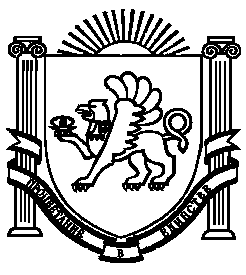 